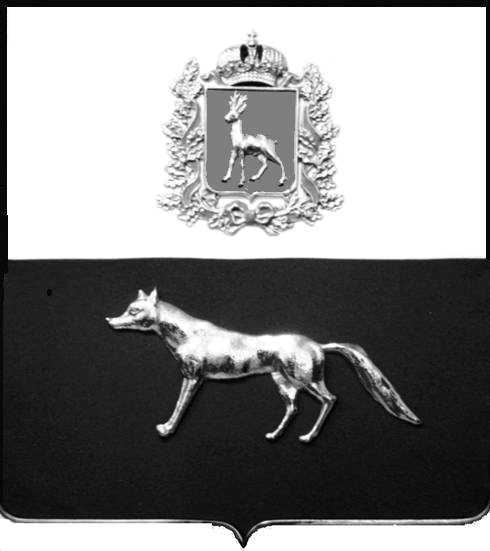 	ПРОЕКТВ соответствии с Федеральным законом от 06.10.2003 № 131-ФЗ                  «Об общих принципах организации местного самоуправления в Российской Федерации», с Федеральным Законом от 30.12.2020 №518-ФЗ «О внесении изменений в отдельные законодательные Российской Федерации», со статьёй 69.1 Федерального Закона от 13.07.2015 года №218-ФЗ «О государственной регистрации недвижимости», руководствуясь Уставом муниципального района Сергиевский, на основании акта осмотра объекта недвижимого имущества № 1 от 25.08.2022г. в 10ч.00 мин, Администрация муниципального района Сергиевский, П О С Т А Н О В Л Я ЕТ:1. В отношении ранее учтенного объекта недвижимости кадастровый  номер 63:31:1505005:263,Самарская область, Сергиевский район, с. Верхняя Орлянка, ул. Почтовая  д. 7, кв. 2 выявлены правообладатели: гр. РФ Каримов Фархат Булатович, 02.05.1952 г.р. место рождения г. Иркутск Иркутская область, паспорт гр. РФ серия 36 19 № 785311 выдан ГУ МВД России по Самарской области 06.02.2020г., код подразделения 630-035; СНИЛС: 031-097-856 43, адрес регистрации: Самарская область, Сергиевский район, с. Верхняя Орлянка, ул. Почтовая  д. 7, кв. 2;гр. РФ Каримов Роман Фархатович, 05.02.1979 г.р. место рождения Куйбышевская область, Сергиевский район, с. Верхняя Орлянка, паспорт гр. РФ серия 3604 №531206 выдан Отделом Внутренних Дел Сергиевского района Самарской область 05.09.2003г., код подразделения 632-046, адрес регистрации: Самарская область, Сергиевский район, с. Верхняя Орлянка, ул. Почтовая  д. 7, кв.2.2. Право собственности подтверждается договором передачи квартир граждан, зарегистрированным главой администрации с. Верхняя Орлянка Сергиевского района Распоряжение №5 от 12.09.1994 года. Регистрационное удостоверение бюро технической инвентаризации от 13.03.1997г. № 132, инвентарное дело № 7 -132-66.3. Направить данное постановление в Управление Федеральной службы государственной регистрации, кадастра и картографии по Самарской области.4. Контроль за выполнением настоящего постановления оставляю за собой.Глава муниципального районаСергиевский                                                                                    А.И. ЕкамасовПроект решения  получил: _________________________              ______________________________[Подпись] 	                                                                [Ф. И. О.]Примечание: в течение тридцати дней со дня получения проекта решения выявленный правообладатель вправе направить возражения относительно сведений о правообладателе по адресу: 446550, Самарская область, Сергиевский район, с.Верхняя Орлянка, ул. Почтовая, д. 2 аО выявлении правообладателя ранее учтенного объекта недвижимости, жилого  помещения с кадастровым номером 63:31:1505005:263  по адресу: Самарская область, Сергиевский район, с. Верхняя Орлянка, ул. Почтовая, д. 7, кв. 2